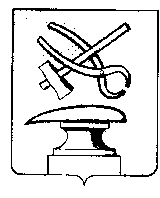 АДМИНИСТРАЦИЯ ГОРОДА КУЗНЕЦКА ПЕНЗЕНСКОЙ ОБЛАСТИПОСТАНОВЛЕНИЕот 24.09.2014 № 1939                                                                             г. КузнецкОб утверждении Положения о штабе народной дружины при администрации города Кузнецка В целях координации деятельности народной дружины города Кузнецка, в соответствии со статьей 13 Федерального закона  от 02.04.2014 года № 44-ФЗ «Об участии граждан в охране общественного порядка» и статьей 81Закона Пензенской области от 14.11.2006 года № 1140-ЗПО «О профилактике правонарушений и участии граждан в охране общественного порядка в Пензенской области» АДМИНИСТРАЦИЯ ГОРОДА КУЗНЕЦКА ПОСТАНОВЛЯЕТ:1.Утвердить Положение о штабе народной дружины при администрации города Кузнецка согласно приложению.2.Контроль за исполнением настоящего постановления возложить на заместителя главы администрации города Кузнецка Малкина И.А.И.о. Главы администрации города Кузнецка                          С.А. Златогорский                             Утвержденопостановлением администрации г. Кузнецкаот «___»___________ 2014 г. N____Положение 
о штабе народной дружины при администрации города КузнецкаI. Общие положения1.1.Штаб народной дружины при администрации города Кузнецка (далее именуется - Штаб) создается в целях непосредственной  координации деятельности народной дружины города Кузнецка.                                                                                      1.2.В своей деятельности Штаб руководствуется Конституцией Российской Федерации, Федеральным законом Российской Федерации от 02.04.2014 года № 44-ФЗ «Об участии граждан в охране общественного порядка», Законом Пензенской области от 14.11.2006 года № 1140-ЗПО «О профилактике правонарушений и участии граждан в охране общественного порядка в Пензенской области» и иными федеральными законами, указами и распоряжениями Президента Российской Федерации, постановлениями и распоряжениями Правительства Российской Федерации, нормативными правовыми актами Пензенской области, решениями Собрания представителей города Кузнецка, постановлениями администрации города Кузнецка, а также Положением о Штабе.1.3.Решения, принимаемые Штабом, носят рекомендательный характер. По вопросам, требующим решения, Штаб вносит соответствующие предложения в органы, к компетенции которых относится принятие указанных решений.II. Основные задачи Штаба2.1.Осуществление непосредственной координации деятельности народной дружины города Кузнецка.2.2.Организация взаимодействия народной дружины города Кузнецка с правоохранительными органами, администрацией города Кузнецка и иными органами местного самоуправления города Кузнецка.         2.3.Содействие ОМВД России по городу Кузнецку и иным правоохранительным органам в охране общественного порядка, в предупреждении и пресечении правонарушений.          2.4.Содействие народной дружине в охране общественного порядка при возникновении чрезвычайных ситуаций.          2.5.Содействие народной дружине в деятельности по распространению правовых знаний, разъяснению гражданам  норм поведения в общественных местах.III. Функции ШтабаВ целях реализации основных задач Штаб осуществляет следующие функции:3.1.Осуществляет ежемесячный мониторинг деятельности народной дружины города Кузнецка;                                                                             3.2.Вырабатывает решения по принятию дальнейших мер, направленных на обеспечение эффективности деятельности народной дружины города Кузнецка; 3.3.Осуществляет контроль за выполнением ранее принятых Штабом решений;                                                                                                                                          3.4.Информирует Главу администрации города Кузнецка о   деятельности народной дружины города Кузнецка и вносит соответствующие предложения по повышению эффективности данной деятельности;                                   3.5.Определяет пути повышения эффективности взаимодействия народной дружины города Кузнецка с правоохранительными органами, администрацией города Кузнецка и иными органами местного самоуправления города Кузнецка;                                                                                      3.5.Готовит предложения и разрабатывает проекты решений Собрания представителей города Кузнецка, постановлений администрации города Кузнецка по вопросам, касающимся  деятельности народной дружины города Кузнецка.                 IV. Организация деятельности Штаба4.1.Штаб  возглавляет начальник штаба, а в его отсутствие - заместитель начальника штаба.4.2.Начальник Штаба и  состав Штаба  утверждаются постановлением администрации города Кузнецка.4.3.Основной формой работы Штаба являются заседания, проводимые не реже одного раза в квартал. Заседание Штаба считается правомочным, если на нем присутствует не менее половины его членов.4.4.Члены штаба участвуют в его заседаниях без права замены.4.5.В зависимости от повестки и решаемых задач, на заседания Штаба могут приглашаться лица, не являющимися членами Штаба. 4.6.Повестка дня заседания Штаба утверждается начальником Штаба, или по его поручению заместителем начальника Штаба.4.7.Решения Штаба  принимаются простым большинством голосов от числа присутствующих и оформляются протоколами, которые подписывает начальник Штаба.4.8.Организационно-техническое обеспечение работы Штаба возлагается на администрацию города Кузнецка.Заместитель главы администрациигорода Кузнецка                                                                      В.В. Константинова